Erzincan Defterdarlığı Muhakemat Müdürlüğü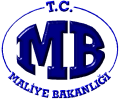 Adli Dava, İcra ve Noter Tebligatlarının Alınması İşlemleri  Süreci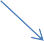 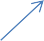 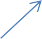 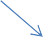 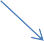 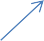 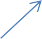 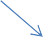 Hazırlayan : Murat DEREBAŞIOnaylayan : Adem AKTÜRK-Muhakemat Müdür V.NoAktivite AdıAktivite AçıklamasıTekrar SıklığıGerçekleştirenOnaylayanDanışılanAktarılan (Bilgi Verilen)Kullanılan Doküman (Talimat, Prosedür, Form)Kullanılan Yazılım – EkranYetkinlik        (En fazla 5 adet)Sorumlu Kişinin Almış Olması Gereken Eğitim(ler)Tedarikçi Marifetiyle?1Tebligat İadesinin AyrılmasıTebligat Müdürlüğümüze gelince gelen işinMüdürlüğümüze ait olup olmadığına bakılır. Müdürlüğümüze ait olan tebligatın postacıya verilmesi gereken parçası ayrılarak Tebligat görevlisinin isim kaşesi ve o günkü tarih basılarak imzalanıp postacıya verilir.Tebligat zarfının üzerine o günkü tarih basılır.Her SeferindeTebligat GörevlisixxxxxHukuki Evrak İşlem BilgisiHukuki Evrak İşlem ProsedürleriHayır2Tebligat Zimmet Kaydının YapılmasıMüdürlüğümüzün ve diğer birimlerin adına alınan tebligatın zimmet defterine kaydının yapılmasıHer SeferindeTebligat GörevlisixxxxxMevzuat Bilgisi ve UygulamaMevzuatHayır3Gelen Tebligatın Evveliyat Araştırmasının YapılmasıMüdürlüğümüze gelen tebligatın METOP Sisteminden davacı, davalı, mahkeme esas numarası gibi kriterlerden   evveliyat araştırmasıHer SeferindeTebligat GörevlisixxxxMETOPMuhakeme (Teknik)Problem Çözme TeknikleriHayır4Evrağın Arşiv Görevlisine TeslimiEvveliyat tespit edilmesi durumunda yazının evveliyatının bağlanmak üzere Arşiv teslimHer SeferindeArşiv GörevlisixxxxxArşiv YönetimiDoküman ve Arşiv YönetimiHayır5Evveliyatına Bağlanan Dosyanın Havale EdilmesiGelen Evrak görevlisi tarafından, Dosya evveliyatı avukatına havale edilir, Avukatı yoksa veya ayrılmışsa başka bir Avukata havalesi yapılırHer SeferindeTebligat GörevlisiMuhakemat MüdürüxxxxProfesyonellik ve UzmanlıkBireysel Motivasyon ve Performans TeknikleriHayır6Zimmet Kaydının YapılmasıHavale işleminden sonra Tebligat Sorumlusu/Görevlisince tebligatın havale edildiği avukatın ismi yazılarak METOP Sistemine  kaydı yapılırHer SeferindeTebligat GörevlisixxxxMETOPSistemli ÇalışmaPlanlama ve Organize EtmeHayır7Tebligatın Teslim EdilmesiMETOP Sistemine zimmet kaydı yapılarak ilgiliavukata gönderilmek üzere zimmet defterine kaydı yapılıp evveliyatı ile birlikte teslim edilirHer SeferindeTebligat GörevlisixxxxxMuhakeme (Temel)Problem Çözme TeknikleriHayır8Tebligat Giriş Kaydının YapılmasıMüdürlüğümüze gelen tebligatın evveliyatı yoksa METOP Sistemine giriş kaydı yapılarak dosya numarası alınır.Her SeferindeTebligat GörevlisixxxxMETOPZaman YönetimiZaman YönetimiHayır9Yeni Dosya AçılmasıEvveliyatı olmayıp yeni dosya numarası alan tebligata dosya gömleği ile yeni dosya oluşturulur.Her SeferindeTebligat GörevlisixxMuhakemat MüdürüxxVerimlilikSüreç YönetimiHayır10Yeni Açılan Dosyanın Havale EttirilmesiYeni açılan tebligat dosyasının Muhakemat Müdürü tarafından avukatlarımızdan birine  havale yapılırHer SeferindeMuhakemat MüdürüxxxxxProfesyonellik ve UzmanlıkBireysel Motivasyon ve PerformansHayır11Zimmet Kaydının YapılmasıYeni açılan tebligat dosyası hangi avukata havale edildi ise METOP Sisteminden zimmet kaydı yapılırHer SeferindeTebligat GörevlisixxxxMETOPHukuki Evrak İşlem BilgisiHukuki Evrak İşlem ProsedürleriHayır12Tebligatın Teslim EdilmesiMETOP Sistemine zimmet kaydı yapılarak ilgili avukata gönderilmek üzere zimmet defterine kaydı yapılıp avukata teslim edilir.Her SeferindeTebligat GörevlisixxHazine AvukatıxxSistemli ÇalışmaPlanlama ve Organize EtmeHayırHayırHazırlayan: Murat DEREBAŞIHazırlayan: Murat DEREBAŞIHazırlayan: Murat DEREBAŞI.Onaylayan: Adem AKTÜRK-Muhakemat Müdür V.Onaylayan: Adem AKTÜRK-Muhakemat Müdür V.Onaylayan: Adem AKTÜRK-Muhakemat Müdür V.Onaylayan: Adem AKTÜRK-Muhakemat Müdür V.Onaylayan: Adem AKTÜRK-Muhakemat Müdür V..